JR17/113  CASTLE OVERLOOKING THE VALLEY – ILPIZE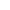 Dates : 14/08/2017  to  02/09/2017   RENO - CONS - ARCH - MANU  - 10 volpartner 
« The Friends of Saint-Ilpize » is composed of active members who act for the preservation and promotion of the Chateau Fort Saint-Ilpize. Members will be pleased to welcome you to Saint-Ilpize for 3 weeks to participate in the enhancement of this beautiful site and enjoy the local culture. The municipality of Saint-Ilpize is also a partner in this project. The castle is protected under the « Monument Historique » national protection because it has a national heritage interest.work 
The castle was roughed by nature: storm, winter snow, lush vegetation .. The castle has a great need to be maintained and rehabilitated. You will be involved during this workcamp on a specific part: the staircase to the dungeon. You will have to restore it: stones and masonry task. This project is a real opportunity to acquire manual craftsmanship in traditional masonry. You will participate to the work with other international volunteers and a technical supervisor will teach you specific techniques concerning this restoration. The work takes place the morning for 5 hours maximum. Afternoon and weekends are dedicated to activities.accomodation and food 
You will stay at the campsite near the castle and just next to the Allier River where you can swim. Mattresses and tents provided. Toilets and shower nearby. Equipped kitchen in the big tent where you will take the meals all together. The campsite is a great place to meet people and enjoy your time. Bring WARM SLEEPING BAG AND CLOTHES NEEDED. Jeunesse et Reconstruction will not be responsible for you if you arrive before the beginning of the project.location & leisure 
Saint-Ilpize is a village of nearly 200 inhabitants located along the Allier River. The setting is exceptional: the nature is lush and historic sites are numerous! You can swim in the Allier which runs right next to the campsite. Hikes are possible around Saint-Ilpize. On August 15, you will participate in the feast of the UFO (Unidentified Floating Object): you build a raft to participate in this fun and creative party!requirements 
1/ No special knowledge or competence is required for this camp, except being motivated and loving work in group! You will share friendly moments with local people : be open-minded and curious. 2/ Bring: sleeping bag, warm clothes and rain-coat, bathing suit (for male: short pants prohibited in the public swimming pools, please bring a bathing suit). 3/Bring for work: worn out clothes, safety shoes/boots compulsory. 4/ Bring some material from your culture (documents, pictures, postcards, little gift, musical instruments, games,...) to share with other volunteers and local population and make exchanges easier. 5/ Foreigners belonging to the European Union must bring with them a personal EHIC (European Health Insurance Card), and everybody must, in any case, BRING THEIR INSURANCE CERTIFICATE. If health issues on the camp, the volunteers will have to pay for it, and then get reimbursed once back in the home country. 6/ At the end of the work camp, no transportation will be organized by our association. You will then have to arrange with the work camp leader your own means of transport to return to the train station. 7/ More info about trains : http://www.voyages-sncf.com/ 8/ It is not possible for foreigners to change traveler-checks into cash money at the French bank agencies: please do it before the workcamp starts at money changers (in airports, main train stations, big cities). 9/ A transportation will be organize during the workcamp for work and activities. 10/ If you have a driving license, please bring it along in case of necessity